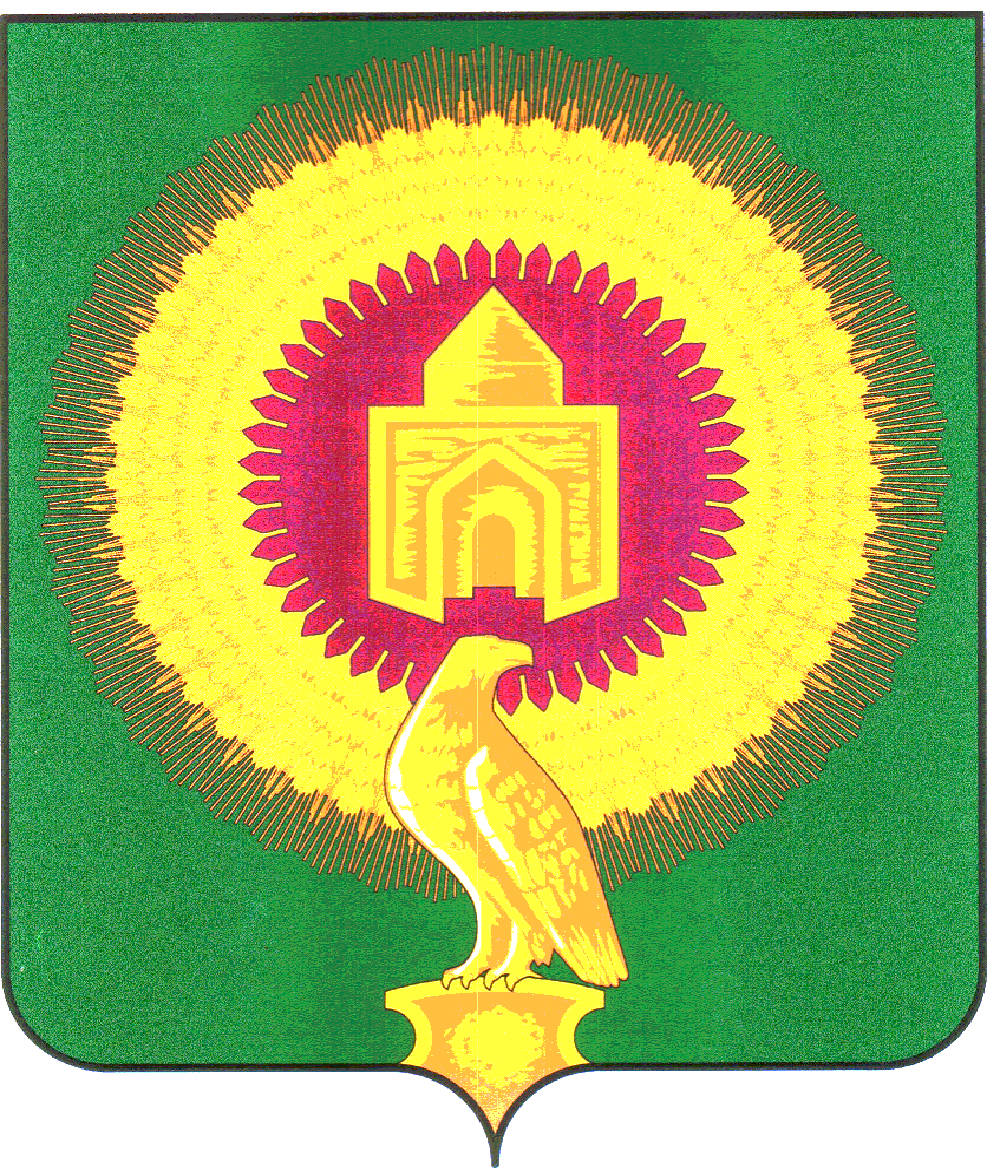 УтвержденПостановлением администрации Краснооктябрьского сельского поселенияОт  22.12.2015г № 30Ведомственный перечень муниципальных (государственных) услуг (работ) Краснооктябрьское сельское поселение(наименование организации)АДМИНИСТРАЦИЯКРАСНООКТЯБРЬСКОГО СЕЛЬСКОГО ПОСЕЛЕНИЯ ВАРНЕНСКОГО МУНИЦИПАЛЬНОГО РАЙОНАЧЕЛЯБИНСКОЙ ОБЛАСТИПОСТАНОВЛЕНИЕОт  22.12.2015 г.  № 30п.Красный ОктябрьОб утверждении ведомственного                        перечня муниципальных (государственных) услуг и работ, оказываемых и выполняемых администрацией Краснооктябрьского сельского поселения  Варненского муниципального районаВ соответствии с пунктом 3.1. статьи 69.2 Бюджетного кодекса Российской Федерации, руководствуясь общими требованиями к формированию, ведению и утверждению ведомственных перечней государственных (муниципальных) услуг и работ, оказываемых и выполняемых государственными учреждениями субъектов Российской Федерации (муниципальными учреждениями), утвержденными Постановлением Правительства Российской Федерации от 26.02.2014 года №151, Постановлением  Администрации Варненского муниципального района от 11.11.2014 года № 739 «Об утверждении  Порядка формирования, ведения и утверждения ведомственных перечней муниципальных услуг и работ, оказываемых и выполняемых муниципальными учреждениями Варненского муниципального района».           Администрация Краснооктябрьского  сельского поселения Варненского муниципального района ПОСТАНОВЛЯЕТ:1. Утвердить прилагаемый  ведомственный перечень муниципальных (государственных) услуг и работ, оказываемых и выполняемых администрацией Краснооктябрьского сельского поселения (Приложение).2. Настоящее постановление вступает в силу с момента его официального опубликования и применяется к правоотношениям, связанным с формированием муниципального задания начиная с муниципальных заданий на 2016 год и на плановый период 2017-2018 годов.3. Разместить настоящее постановление на официальном сайте администрации Краснооктябрьского сельского поселения  в сети Интернет.4. Контроль за исполнением настоящего постановления возложить на   начальника финансового отдела Арсентьеву О.А.Глава Краснооктябрьского   сельского поселения                                                        А.М.Майоров№ п/пНаименование муниципальной (государственной) услуги (работы) с указанием кодов Общероссийского классификатора видов экономической деятельности (ОКВЭД)Наименование органа, осуществляющего функции и полномочия учредителяКод органа, осуществляющего функции и полномочия учредителя в соответствии с реестром участника бюджетного процессаКод органа, осуществляющего функции и полномочия учредителя в соответствии с реестром участника бюджетного процессаКод органа, осуществляющего функции и полномочия учредителя в соответствии с реестром участника бюджетного процессаНаименование муниципального учреждения и его код в соответствии с реестром участника бюджетного процессаСодержание муниципальной (государственной) услуги (работы)Содержание муниципальной (государственной) услуги (работы)Условия (формы) оказания муниципальной (государственной) услуги или выполнения работыВид деятельности муниципального учрежденияКатегория потребителей муниципальной (государственной) услуги или работыКатегория потребителей муниципальной (государственной) услуги или работыКатегория потребителей муниципальной (государственной) услуги или работыНаименование показателей, характеризующих качество и (или) объем муниципальной (государственной) услуги и единицы их измеренияНаименование показателей, характеризующих качество и (или) объем муниципальной (государственной) услуги и единицы их измеренияСпособ оказания муниципальной (государственной) услуги (работы) (платность или бесплатность)Нормативно                правовые                    акты12344456678999101011           12Бухгалтерский учет Бухгалтерский учет Бухгалтерский учет Бухгалтерский учет Бухгалтерский учет Бухгалтерский учет Бухгалтерский учет Бухгалтерский учет Бухгалтерский учет Бухгалтерский учет Бухгалтерский учет Бухгалтерский учет Бухгалтерский учет Бухгалтерский учет Бухгалтерский учет Бухгалтерский учет Бухгалтерский учет Бухгалтерский учет Раздел 1. Муниципальные услугиРаздел 1. Муниципальные услугиРаздел 1. Муниципальные услугиРаздел 1. Муниципальные услугиРаздел 1. Муниципальные услугиРаздел 1. Муниципальные услугиРаздел 1. Муниципальные услугиРаздел 1. Муниципальные услугиРаздел 1. Муниципальные услугиРаздел 1. Муниципальные услугиРаздел 1. Муниципальные услугиРаздел 1. Муниципальные услугиРаздел 1. Муниципальные услугиРаздел 1. Муниципальные услугиРаздел 1. Муниципальные услугиРаздел 1. Муниципальные услугиРаздел 1. Муниципальные услугиРаздел 1. Муниципальные услуги1Формирование, утверждение, исполнение бюджета поселения и контроль заисполнением данного бюджета        75.11.32 Администрация Краснооктябрьскогосельского поселения   825 825 825АдминистрацияКраснооктябрьского поселения, финансовый отделсбор сведений, предусмотренных бюджетным законодательством, формирование  прогноза сбора налоговых и неналоговых доходов в бюджет сельского поселениясбор сведений, предусмотренных бюджетным законодательством, формирование  прогноза сбора налоговых и неналоговых доходов в бюджет сельского поселенияПисьменная форма Деятельность органов местного самоуправления Деятельность органов местного самоуправления Юридические и физические лица  Количество нормативно-правовых актов, ед. Количество нормативно-правовых актов, ед. Количество нормативно-правовых актов, ед. Услугабесплатная Бюджетный кодекс Российской Федерации от 31 июля 1998 года N 145-ФЗ,Федеральный закон Российской Федерации от 6 октября 2003 г. N 131-ФЗ "Об общих принципах организации местного самоуправления в Российской Федерации"2Установление, изменение и отмена местных налогов и сборов поселения         75.11.32 Администрация Краснооктябрьскогосельского поселения   825 825 825 АдминистрацияКраснооктябрьского поселения, финансовый отделУстановление, изменение и отмена местных налогов и сборов Установление, изменение и отмена местных налогов и сборов Письменная форма  Деятельность органов местного самоуправления Деятельность органов местного самоуправления Юридические и физические лицаКоличество нормативно-правовых актов, ед., количество уплаченных налогов и сборов  Количество нормативно-правовых актов, ед., количество уплаченных налогов и сборов  Количество нормативно-правовых актов, ед., количество уплаченных налогов и сборов  Услуга бесплатная   Федеральный закон Российской Федерации от 6 октября 2003 г. N 131-ФЗ "Об общих принципах организации местного самоуправления в Российской Федерации"Культура Культура Культура Культура Культура Культура Культура Культура Культура Культура Культура Культура Культура Культура Культура Культура Культура Культура Раздел 1. Муниципальные услугиРаздел 1. Муниципальные услугиРаздел 1. Муниципальные услугиРаздел 1. Муниципальные услугиРаздел 1. Муниципальные услугиРаздел 1. Муниципальные услугиРаздел 1. Муниципальные услугиРаздел 1. Муниципальные услугиРаздел 1. Муниципальные услугиРаздел 1. Муниципальные услугиРаздел 1. Муниципальные услугиРаздел 1. Муниципальные услугиРаздел 1. Муниципальные услугиРаздел 1. Муниципальные услугиРаздел 1. Муниципальные услугиРаздел 1. Муниципальные услугиРаздел 1. Муниципальные услугиРаздел 1. Муниципальные услуги3 Создание условий для организации досуга и обеспечение жителей поселения услугами организаций культуры            92.51Администрация Краснооктябрьскогосельского поселения825825825МУК ЦКС п.Красный ОктябрьОрганизация досуга, проведение вечеров отдыха, праздников, дискотек, концертов и других культурно-досуговых мероприятийОрганизация досуга, проведение вечеров отдыха, праздников, дискотек, концертов и других культурно-досуговых мероприятийПредоставление услуги лично посещаемым лицамДеятельность учреждений клубного типаДеятельность учреждений клубного типаФизические лицаОхват населения мероприятиями и кружковой работы, (%) Охват населения мероприятиями и кружковой работы, (%) Охват населения мероприятиями и кружковой работы, (%) Услуги предоставляются на платной и бесплатной основе   Конституция РФ,Федеральный закон от 09.10.1992г N  3612-1 «Основы законодательства РФ о культуре»,Федеральный закон Российской Федерации от 6 октября 2003 г. N 131-ФЗ "Об общих принципах организации местного самоуправления в Российской Федерации"  4Охрана и сохранение объектов культурного наследия местного значения, расположенных в границах поселения             75.11.32 Администрация Краснооктябрьскогосельского поселения825825825АдминистрацияКраснооктябрьского  поселения, финансовый отделОхрана и сохранение объектов культурного наследия в пределах сельского поселенияОхрана и сохранение объектов культурного наследия в пределах сельского поселенияПисьменное обращение заявителя с приложением необходимых документовДеятельность органов местного самоуправленияДеятельность органов местного самоуправленияФизические лицаКоличество   оказанных услуг, ед.Количество   оказанных услуг, ед.Количество   оказанных услуг, ед.Услуга бесплатнаяФедеральный закон Российской Федерации от 6 октября 2003 г. N 131-ФЗ "Об общих принципах организации местного самоуправления в Российской Федерации"  ЖКХЖКХЖКХЖКХЖКХЖКХЖКХЖКХЖКХЖКХЖКХЖКХЖКХЖКХЖКХЖКХЖКХЖКХРаздел 1. Муниципальные услугиРаздел 1. Муниципальные услугиРаздел 1. Муниципальные услугиРаздел 1. Муниципальные услугиРаздел 1. Муниципальные услугиРаздел 1. Муниципальные услугиРаздел 1. Муниципальные услугиРаздел 1. Муниципальные услугиРаздел 1. Муниципальные услугиРаздел 1. Муниципальные услугиРаздел 1. Муниципальные услугиРаздел 1. Муниципальные услугиРаздел 1. Муниципальные услугиРаздел 1. Муниципальные услугиРаздел 1. Муниципальные услугиРаздел 1. Муниципальные услугиРаздел 1. Муниципальные услугиРаздел 1. Муниципальные услуги5Создание условий для предоставления транспортных услуг населению и организация транспортного обслуживания населения в границах поселения        75.11.32Администрация Краснооктябрьскогосельского поселения  825825825АдминистрацияКраснооктябрьского поселенияОказания услуг пассажирских перевозок, организация обустройства и содержания остановочных пунктов Оказания услуг пассажирских перевозок, организация обустройства и содержания остановочных пунктов Письменная форма Деятельность органов местного самоуправленияДеятельность органов местного самоуправленияФизические лицаКоличество   оказанных услуг, ед.Количество   оказанных услуг, ед.Услуга бесплатнаяУслуга бесплатнаяФедеральный закон Российской Федерации от 6 октября 2003 г. N 131-ФЗ "Об общих принципах организации местного самоуправления в Российской Федерации"6Организация освещения улиц и установки указателей с названиями улиц и номерами домов                           75.11.32Администрация Краснооктябрьскогосельского поселения  825825825АдминистрацияКраснооктябрьского поселенияОсвещение улиц,установка указателей с названиями улиц и номерами домов, контроль за включением и отключением светильников уличного освещения, контроль за техническим обслуживанием, ремонтом и строительством сетей уличного освещенияОсвещение улиц,установка указателей с названиями улиц и номерами домов, контроль за включением и отключением светильников уличного освещения, контроль за техническим обслуживанием, ремонтом и строительством сетей уличного освещения  Письменная, устная формаДеятельность органов местного самоуправленияДеятельность органов местного самоуправленияФизические лицаКоличество точек уличного освещения, указателей с названиями улиц и номерами домовКоличество точек уличного освещения, указателей с названиями улиц и номерами домовУслуга бесплатнаяУслуга бесплатная  Градостроительный    кодекс Российской  Федерации от 29.12.2004 N 190-ФЗ,Федеральный закон Российской Федерации от 6 октября 2003 г. N 131-ФЗ "Об общих принципах организации местного самоуправления в Российской Федерации"7Организация в границах  поселения электро-, тепло-, газо- и водоснабжения поселения, водоотведения, снабжение населения топливом        75.11.32Администрация Краснооктябрьскогосельского поселения   825 825 825 АдминистрацияКраснооктябрьского поселения Круглосуточное обеспечение потребителя электрической энергиейКруглосуточное обеспечение потребителя электрической энергиейОказание услуги при личном обращении Деятельность органов местного самоуправления Деятельность органов местного самоуправления Физические, юридические лица мониторинг выполняемых (или выполненных) работ ресурсоснабжающими организациями мониторинг выполняемых (или выполненных) работ ресурсоснабжающими организациями Услуга бесплатная Услуга бесплатная    Жилищный кодекс Российской Федерации от 29.12.2004 N 188-ФЗ,   Федеральный закон Российской Федерации от 6 октября 2003 г. N 131-ФЗ "Об общих принципах организации местного самоуправления в Российской Федерации",Постановление Правительства Российской Федерации от 23.05.2006 N 307 "О порядке предоставления коммунальных услуг гражданам»8Содержание и строительство автомобильных дорог общего пользования, мостов  и иных транспортных инженерных сооружений в границах населенных пунктов сооружений        75.11.32Администрация Краснооктябрьскогосельского поселения  825825825АдминистрацияКраснооктябрьского поселенияСодержание автомобильных дорог, летняя и зимняя уборка дорог, организация дорожной разметки, установка, ремонт и замена дорожных знаков и указателейСодержание автомобильных дорог, летняя и зимняя уборка дорог, организация дорожной разметки, установка, ремонт и замена дорожных знаков и указателейПисьменная форма Деятельность органов местного самоуправленияДеятельность органов местного самоуправленияФизические, юридические лицамониторинг выполняемых (или выполненных) работмониторинг выполняемых (или выполненных) работУслуга бесплатнаяУслуга бесплатнаяФедеральный закон Российской Федерации от 6 октября 2003 г. N 131-ФЗ "Об общих принципах организации местного самоуправления в Российской Федерации"ГО и ЧСГО и ЧСГО и ЧСГО и ЧСГО и ЧСГО и ЧСГО и ЧСГО и ЧСГО и ЧСГО и ЧСГО и ЧСГО и ЧСГО и ЧСГО и ЧСГО и ЧСГО и ЧСГО и ЧСГО и ЧСРаздел 1. Муниципальные услугиРаздел 1. Муниципальные услугиРаздел 1. Муниципальные услугиРаздел 1. Муниципальные услугиРаздел 1. Муниципальные услугиРаздел 1. Муниципальные услугиРаздел 1. Муниципальные услугиРаздел 1. Муниципальные услугиРаздел 1. Муниципальные услугиРаздел 1. Муниципальные услугиРаздел 1. Муниципальные услугиРаздел 1. Муниципальные услугиРаздел 1. Муниципальные услугиРаздел 1. Муниципальные услугиРаздел 1. Муниципальные услугиРаздел 1. Муниципальные услугиРаздел 1. Муниципальные услугиРаздел 1. Муниципальные услуги9Участие в предупреждении  и ликвидации последствий чрезвычайных ситуаций в границах поселения         75.11.32Администрация Краснооктябрьскогосельского поселения  825825825АдминистрацияКраснооктябрьского поселенияподготовка и содержание в готовности необходимых сил и средств для защиты населения и территорий от ЧСподготовка и содержание в готовности необходимых сил и средств для защиты населения и территорий от ЧСПисьменная формаДеятельность органов местного самоуправленияДеятельность органов местного самоуправленияФизические и юридические лицаКоличество изданных нормативно-правовых актов, ед.Количество изданных нормативно-правовых актов, ед.Услуга бесплатнаяУслуга бесплатнаяФедеральный закон Российской Федерации от 6 октября 2003 г. N 131-ФЗ "Об общих принципах организации местного самоуправления в Российской Федерации", Постановление Правительства РФ от 30 декабря 2003 г. N 794 (в настоящее время в редакции постановления Правительства РФ от 27.05.2005 N 335) "О единой государственной системе предупреждения и ликвидации чрезвычайных ситуаций"10Обеспечение первичных мер пожарной безопасности в границах населенных пунктов         75.11.32   Администрация Краснооктябрьскогосельского поселения  825825825АдминистрацияКраснооктябрьского сельского поселенияпроведение противопожарной пропаганды и обучения населения мерам пожарной безопасности,оснащение муниципальных учреждений первичными средствами тушения пожаров,своевременная очистка территории поселения от горючих отходов, мусора, сухой растительностипроведение противопожарной пропаганды и обучения населения мерам пожарной безопасности,оснащение муниципальных учреждений первичными средствами тушения пожаров,своевременная очистка территории поселения от горючих отходов, мусора, сухой растительностиПисьменная, устная формаДеятельность органов местного самоуправленияДеятельность органов местного самоуправленияФизические и юридические лицаКоличество   оказанных услуг, ед.Количество   оказанных услуг, ед.Услуга бесплатнаяУслуга бесплатная  Федеральный закон Российской Федерации от 6 октября 2003 г. N 131-ФЗ "Об общих принципах организации местного самоуправления в   Российской Федерации",    Федеральный  Закон от 21.12.94 N 69-ФЗ "О пожарной безопасности" (в ред. Федерального закона от 22.08.2004 N 122-ФЗ)Социальное обслуживание Социальное обслуживание Социальное обслуживание Социальное обслуживание Социальное обслуживание Социальное обслуживание Социальное обслуживание Социальное обслуживание Социальное обслуживание Социальное обслуживание Социальное обслуживание Социальное обслуживание Социальное обслуживание Социальное обслуживание Социальное обслуживание Социальное обслуживание Социальное обслуживание Социальное обслуживание Раздел 1. Муниципальные услугиРаздел 1. Муниципальные услугиРаздел 1. Муниципальные услугиРаздел 1. Муниципальные услугиРаздел 1. Муниципальные услугиРаздел 1. Муниципальные услугиРаздел 1. Муниципальные услугиРаздел 1. Муниципальные услугиРаздел 1. Муниципальные услугиРаздел 1. Муниципальные услугиРаздел 1. Муниципальные услугиРаздел 1. Муниципальные услугиРаздел 1. Муниципальные услугиРаздел 1. Муниципальные услугиРаздел 1. Муниципальные услугиРаздел 1. Муниципальные услугиРаздел 1. Муниципальные услугиРаздел 1. Муниципальные услуги11Обеспечение малоимущих граждан, проживающих в поселении и нуждающихся в улучшении жилищных условий, жилыми помещениями в соответствии с жилищным законодательством       75.11.32Администрация Краснооктябрьскогосельского поселения  825825825АдминистрацияКраснооктябрьского поселенияОбеспечение малоимущих граждан, проживающих в поселении и нуждающихся в улучшении жилищных условий, жилыми помещениями в соответствии с жилищным законодательством   Обеспечение малоимущих граждан, проживающих в поселении и нуждающихся в улучшении жилищных условий, жилыми помещениями в соответствии с жилищным законодательством   При личном контакте с гражданамиДеятельность органов местного самоуправленияДеятельность органов местного самоуправленияФизические лицаКоличество обращений, ед.Количество обращений, ед.Услуга бесплатнаяУслуга бесплатнаяКонституция Российской Федерации,   Жилищный кодекс Российской Федерации от 29.12.2004 N 188-ФЗ,Федеральный закон Российской Федерации от 6 октября 2003 г. N 131-ФЗ "Об общих принципах организации местного самоуправления в Российской Федерации"12Создание условий для обеспечения жителей услугами связи, общественного питания, торговли и бытового обслуживания       75.11.32   Администрация Краснооктябрьскогосельского поселения 825825825АдминистрацияКраснооктябрьского поселенияУслуги по организации связи, питания и быта  Услуги по организации связи, питания и быта  Письменное обращение заявителя с приложением необходимых документовДеятельность органов местного самоуправленияДеятельность органов местного самоуправленияФизические лицаКоличество обращений, ед.Количество обращений, ед.Услуга бесплатная Услуга бесплатная Конституция Российской Федерации,Гражданский кодекс Российской Федерации,Федеральный закон Российской Федерации от 6 октября 2003 г. N 131-ФЗ "Об общих принципах организации местного самоуправления в Российской Федерации"  13 Оказание содействия в установлении в соответствии с федеральным законом опеки и попечительства над нуждающимися в этом жителями поселения          75.11.32Администрация Краснооктябрьскогосельского поселения  825825825АдминистрацияКраснооктябрьского поселенияОказание содействия в обеспечении условий для жизни и воспитания детей-сирот и детей, оставшихся без попечения родителей, несовершеннолетних, нуждающихся в государственной защитеОказание содействия в обеспечении условий для жизни и воспитания детей-сирот и детей, оставшихся без попечения родителей, несовершеннолетних, нуждающихся в государственной защитеПри личном контакте с гражданамиДеятельность органов местного самоуправленияДеятельность органов местного самоуправленияФизические лицаКоличество обращений, ед.Количество обращений, ед.Услуга бесплатнаяУслуга бесплатнаяСемейный кодекс РФ,Федеральный закон Российской Федерации от 6 октября 2003 г. N 131-ФЗ "Об общих принципах организации местного самоуправления в Российской Федерации",Федеральный закон от 24.04.2008г N 48-ФЗ «Об опеке и попечительстве» 14 Организация ритуальных услуг и содержание мест захоронения          75.11.32Администрация Краснооктябрьскогосельского поселения 825825825АдминистрацияКраснооктябрьского поселениясоблюдение санитарных и экологических требований к выбору и содержанию мест погребениясоблюдение санитарных и экологических требований к выбору и содержанию мест погребенияПисьменная, устная форма  Деятельность органов местного самоуправленияДеятельность органов местного самоуправленияФизические лицаКоличество   оказанных услуг, ед.Количество   оказанных услуг, ед.Услуга бесплатнаяУслуга бесплатнаяФедеральный закон Российской Федерации от 6 октября 2003 г. N 131-ФЗ "Об общих принципах организации местного самоуправления в Российской Федерации", Федеральный закон от 01.01.01 N 8-ФЗ "О погребении и похоронном деле Земельные и имущественные отношенияЗемельные и имущественные отношенияЗемельные и имущественные отношенияЗемельные и имущественные отношенияЗемельные и имущественные отношенияЗемельные и имущественные отношенияЗемельные и имущественные отношенияЗемельные и имущественные отношенияЗемельные и имущественные отношенияЗемельные и имущественные отношенияЗемельные и имущественные отношенияЗемельные и имущественные отношенияЗемельные и имущественные отношенияЗемельные и имущественные отношенияЗемельные и имущественные отношенияЗемельные и имущественные отношенияЗемельные и имущественные отношенияЗемельные и имущественные отношенияРаздел 1. Муниципальные услугиРаздел 1. Муниципальные услугиРаздел 1. Муниципальные услугиРаздел 1. Муниципальные услугиРаздел 1. Муниципальные услугиРаздел 1. Муниципальные услугиРаздел 1. Муниципальные услугиРаздел 1. Муниципальные услугиРаздел 1. Муниципальные услугиРаздел 1. Муниципальные услугиРаздел 1. Муниципальные услугиРаздел 1. Муниципальные услугиРаздел 1. Муниципальные услугиРаздел 1. Муниципальные услугиРаздел 1. Муниципальные услугиРаздел 1. Муниципальные услугиРаздел 1. Муниципальные услугиРаздел 1. Муниципальные услуги15Предоставление земельных участков, на которых расположены здания, строения, сооружения75.11.31Администрация Краснооктябрьского поселенияАдминистрация Краснооктябрьского поселения825Администрация Краснооктябрьского поселенияАдминистрация Краснооктябрьского поселенияПредоставление земельных участков, на которых расположены здания, строения, сооруженияПисьменное обращение заявителя с приложением необходимых документовПисьменное обращение заявителя с приложением необходимых документовДеятельность органов местного самоуправления районаДеятельность органов местного самоуправления районаФизические и юридические лицаКоличество оказанных услуг, наличие (отсутствие) жалобКоличество оказанных услуг, наличие (отсутствие) жалобУслуга бесплатнаяУслуга бесплатнаяАдминистративный регламент, утвержденный Постановлением от 26.07.2011г №60116Предоставление земельных участков из земель сельскохозяйственного назначения75.11.31Администрация Краснооктябрьского поселенияАдминистрация Краснооктябрьского поселения825Администрация Краснооктябрьского поселенияАдминистрация Краснооктябрьского поселенияПредоставление земельных участков из земель сельскохозяйственного назначенияПисьменное обращение заявителя с приложением необходимых документовПисьменное обращение заявителя с приложением необходимых документовДеятельность органов местного самоуправления районаДеятельность органов местного самоуправления районаФизические и юридические лицаКоличество оказанных услуг, наличие (отсутствие) жалобКоличество оказанных услуг, наличие (отсутствие) жалобУслуга бесплатнаяУслуга бесплатнаяАдминистративный регламент, утвержденный Постановлением от 26.07.2011г №59917Предоставление земельных участков для целей не связанных со строительством75.11.31Администрация Краснооктябрьского поселенияАдминистрация Краснооктябрьского поселения825Администрация Краснооктябрьского поселенияАдминистрация Краснооктябрьского поселенияПредоставление земельных участков для целей не связанных со строительствомПисьменное обращение заявителя с приложением необходимых документовПисьменное обращение заявителя с приложением необходимых документовДеятельность органов местного самоуправления районаДеятельность органов местного самоуправления районаФизические и юридические лицаКоличество оказанных услуг, наличие (отсутствие) жалобКоличество оказанных услуг, наличие (отсутствие) жалобУслуга бесплатнаяУслуга бесплатнаяАдминистративный регламент, утвержденный Постановлением от 26.07.2011г №60318Предоставление земельных участков для строительства с предварительным согласованием мест размещения объектов75.11.31Администрация Краснооктябрьского поселенияАдминистрация Краснооктябрьского поселения825Администрация Краснооктябрьского поселенияАдминистрация Краснооктябрьского поселенияПредоставление земельных участков для строительства с предварительным согласованием мест размещения объектовПисьменное обращение заявителя с приложением необходимых документовПисьменное обращение заявителя с приложением необходимых документовДеятельность органов местного самоуправления районаДеятельность органов местного самоуправления районаФизические и юридические лицаКоличество оказанных услуг, наличие (отсутствие) жалобКоличество оказанных услуг, наличие (отсутствие) жалобУслуга бесплатнаяУслуга бесплатнаяАдминистративный регламент, утвержденный Постановлением от 26.07.2011г №60219Предоставление в аренду, безвозмездное пользование объектов муниципальной собственности75.11.31Администрация Краснооктябрьского поселенияАдминистрация Краснооктябрьского поселения825Администрация Краснооктябрьского поселенияАдминистрация Краснооктябрьского поселенияПредоставление в аренду, безвозмездное пользование объектов муниципальной собственностиПисьменное обращение заявителя с приложением необходимых документовПисьменное обращение заявителя с приложением необходимых документовДеятельность органов местного самоуправления районаДеятельность органов местного самоуправления районаФизические и юридические лицаКоличество оказанных услуг, наличие (отсутствие) жалобКоличество оказанных услуг, наличие (отсутствие) жалобУслуга бесплатнаяУслуга бесплатнаяПриказ ФАС России от 10.02.2010г №620Выдача разрешения на строительство» (реконструкцию, капитальный ремонт объектов капитального строительства)Администрация Краснооктябрьского поселенияАдминистрация Краснооктябрьского поселения825Администрация Краснооктябрьского поселенияАдминистрация Краснооктябрьского поселенияВыдача разрешения на строительство для осуществления строительства, реконструкции, капитального ремонта объекта капитального строительстваПисьменное обращение заявителя с приложением необходимых документовПисьменное обращение заявителя с приложением необходимых документовДеятельность органов местного самоуправления районаДеятельность органов местного самоуправления районаФизические и юридические лицаКоличество оказанных услуг, наличие (отсутствие) жалобКоличество оказанных услуг, наличие (отсутствие) жалобУслуга бесплатнаяУслуга бесплатнаяГрадостроительным кодексом Российской Федерации;постановлением постановлением Правительства Российской Федерации от 29.12.2005 года № 840 «О форме градостроительного плана земельного участка»;постановлением Правительства Российской Федерации от 24.11.2005 года № 698 «О форме разрешения на строительство и форме разрешения на ввод объекта в эксплуатацию»;приказом Минрегиона Обращение гражданОбращение гражданОбращение гражданОбращение гражданОбращение гражданОбращение гражданОбращение гражданОбращение гражданОбращение гражданОбращение гражданОбращение гражданОбращение гражданРаздел 1. Муниципальные услугиРаздел 1. Муниципальные услугиРаздел 1. Муниципальные услугиРаздел 1. Муниципальные услугиРаздел 1. Муниципальные услугиРаздел 1. Муниципальные услугиРаздел 1. Муниципальные услугиРаздел 1. Муниципальные услугиРаздел 1. Муниципальные услугиРаздел 1. Муниципальные услугиРаздел 1. Муниципальные услугиРаздел 1. Муниципальные услуги21Рассмотрение обращений граждан в администрации Краснооктябрьского поселения75.11.31Администрация Краснооктябрьского сельского поселения825Администрация Краснооктябрьского сельского поселенияРассмотрение письменных обращений граждан и устных обращений граждан поступивших на адрес администрации поселения, поступивших в ходе личного приемаПисьменная и устная формаДеятельность органов местного самоуправления районаФизические лицаКоличество обращений, ед.Услуга бесплатная№59-ФЗ «О порядке рассмотрения обращений граждан в Российской Федерации»Устав муниципального образования Краснооктябрьского сельского поселения Решение Собрания депутатов от 12.06.2006г №4720 Положении О Порядке рассмотрения обращение граждан в органах местного самоуправления Варненского муниципального района.. Административный регламент утвержден Постановлением администрации Варненского муниципального района №809 от 13.11.2013г22Выдача юридическим и физическим лицам справок, выписок из похозяйственных книг Администрация Краснооктябрьского сельского поселения825Администрация Краснооктябрьского сельского поселенияВыдача юридическим и физическим лицам справок, выписок из похозяйственных книг Письменная и устная формаДеятельность органов местного самоуправления районаФизические и юридические лицаКоличество обращений, едУслуга бесплатнаяВ соответствии со статьей 14 Федерального закона от 06 октября 2003 года № 131-ФЗ « Об общих принципах организации самоуправления в Российской Федерации», Федеральным законом от 27.07.2010 г. № 210-ФЗ «Об организации предоставления государственных и муниципальных услуг», руководствуясь  Уставом Краснооктябрьского сельского поселения